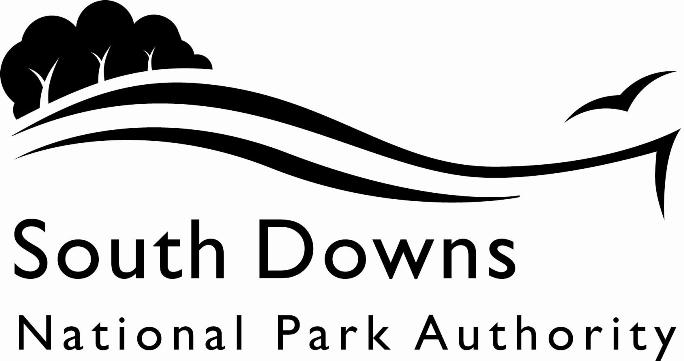 Town and Country Planning Acts 1990Planning (Listed Building and Conservation Area) Act 1990LIST OF NEW PLANNING AND OTHER APPLICATIONS, RECEIVED AND VALIDWEEKLY LIST AS AT 23 January 2023The following is a list of applications which have been received and made valid in the week shown above for the recovered areas within the South Downs National Park (Adur District Council, Arun District Council, Brighton & Hove Council, Wealden District Council, Worthing Borough Council and county applications for East Sussex, Hampshire and West Sussex County Councils), and for all “Called In” applications for the remainder of the National Park area. These will be determined by the South Downs National Park Authority.IMPORTANT NOTE:The South Downs National Park Authority has adopted the Community Infrastructure Levy Charging Schedule, which will take effect from 01 April 2017.  Applications determined after 01 April will be subject to the rates set out in the Charging Schedule (https://www.southdowns.gov.uk/planning/planning-policy/community-infrastructure-levy/).  If you have any questions, please contact CIL@southdowns.gov.uk or tel: 01730 814810.  Want to know what’s happening in the South Downs National Park? 
Sign up to our monthly newsletter to get the latest news and views delivered to your inboxwww.southdowns.gov.uk/join-the-newsletterApplicant:		Mr and Mrs D CookProposal:	Removal of Condition 4 (Agricultural Tie) relating to Mid Sussex DC planning approval AE/009/86Location:	Eastwood Farm , Shaves Wood Lane, Albourne, West Sussex, BN6 9DYGrid Ref:	524937 115082Applicant:		Mr & Mrs FarrantProposal:	Variation of Condition 2 (Plans) relating to planning approval SDNP/22/01423/HOUS to allow for additional window to South elevation including minor internal alterationsLocation:	The Bakehouse , Whiteway, Alfriston, East Sussex, BN26 5TSGrid Ref:	551838 102207Applicant:		Environment AgencyProposal:	Environmental Permit Application EPR/XB3692WQ/A001Location:	Claremont Cottages, High Street, Meonstoke, Southampton, Hampshire, SO32 3NHGrid Ref:	461333 119723Applicant:		Mr Simon BamfordProposal:	Removal of ash tree overhanging public footpathLocation:	Access Steps East of, Summerfields, Findon, West Sussex, Grid Ref:	512384 108630Applicant:		Breda AllenProposal:	Proposed garage conversion into AnnexeLocation:	2 Nepcote Lane, Findon, West Sussex, BN14 0SEGrid Ref:	512207 108790Applicant:		Mr Matthew WhiteProposal:	Demolition of 3 outbuildings. Replacement of a single sustainable outbuilding.Location:	Danny Lodge , New Way Lane, Hurstpierpoint, West Sussex, BN6 9BAGrid Ref:	528875 115754Applicant:		Mr Robert DumbrillProposal:	Addition of solar PVs to roofLocation:	Brighton and Hove City Council, Stanmer Village , Stanmer Park, Brighton, Brighton & Hove, BN1 9SEGrid Ref:	533489 109490Applicant:		Environment AgencyProposal:	Environmental Permit Application (NPS/WR/036997) to abstract water from a borehole.Location:	Honeymans Farm, Longwood, Owslebury, Winchester, Hampshire, SO21 1LBGrid Ref:	453991 125557Town and Country Planning Acts 1990Planning (Listed Building and Conservation Area) Act 1990LIST OF NEW PLANNING AND OTHER APPLICATIONS, RECEIVED AND VALIDWEEKLY LIST AS AT 23 January 2023The following is a list of applications which have been received and made valid in the week shown above. These will be determined, under an agency agreement, by Chichester District Council, unless the application is ‘called in’ by the South Downs National Park Authority for determination. Further details regarding the agency agreement can be found on the SDNPA website at www.southdowns.gov.uk.If you require any further information please contact Chichester District Council who will be dealing with the application.IMPORTANT NOTE:The South Downs National Park Authority has adopted the Community Infrastructure Levy Charging Schedule, which will take effect from 01 April 2017.  Applications determined after 01 April will be subject to the rates set out in the Charging Schedule (https://www.southdowns.gov.uk/planning/planning-policy/community-infrastructure-levy/).  If you have any questions, please contact CIL@southdowns.gov.uk or tel: 01730 814810.  Want to know what’s happening in the South Downs National Park? 
Sign up to our monthly newsletter to get the latest news and views delivered to your inboxwww.southdowns.gov.uk/join-the-newsletterApplicant:		Multisport Tennis Courts Ltd Tony WellsProposal:	Construction of hard porous tennis court and hich chain-link fencing surround.Location:	Broadland Court , Bepton Road, Bepton, West Sussex, GU29 0LYGrid Ref:	486987 120455Applicant:		Paul WilliamsProposal:	Regulation 5 - replacement 15m telegraph pole with similar 15m pole and antennas, new 1 no. cabinet and 2 no. gantry poles.Location:	STREET RECORD, Locksash Lane to Woodbarn, Compton, West Sussex, PO18 9EU, Grid Ref:	478198 111980Applicant:		Cowdray EstateProposal:	Change of use and conversion of existing barn to 1 no. dwelling and associated works to include a single storey extension.Location:	North Park Farm , Whites Lane, Henley Common, Fernhurst, West Sussex, GU27 3HFGrid Ref:	487700 127446Applicant:		Mr Jonathan StackhouseProposal:	Demolition of existing detached barn and erection of detached single storey annexe.Location:	Park House , Vann Road, Fernhurst, West Sussex, GU27 3JPGrid Ref:	489012 128116IMPORTANT NOTE: This application is liable for Community Infrastructure Levy and associated details will require to be recorded on the Local Land Charges Register. If you require any additional information regarding this, please contact CIL@southdowns.gov.uk or tel: 01730 814810.Applicant:		Mr Robin SewellProposal:	Single storey rear extension, alterations to rear fenestration and addition of a detached single storey DIY workshop to the side of the dwelling.Location:	6 The Ridgeway, Fernhurst, West Sussex, GU27 3JUGrid Ref:	489927 128682Applicant:		Cowdray EstateProposal:	Change of use and conversion of existing barn to 1 no. dwelling and associated works to include a single storey extension.Location:	North Park Farm , Whites Lane, Henley Common, Fernhurst, West Sussex, GU27 3HFGrid Ref:	487700 127446IMPORTANT NOTE: This application is liable for Community Infrastructure Levy and associated details will require to be recorded on the Local Land Charges Register. If you require any additional information regarding this, please contact CIL@southdowns.gov.uk or tel: 01730 814810.Applicant:		Mr David StrudwickProposal:	Notification of intention to fell 1 no. Cypress Leylandii tree.Location:	Sorrels Cottage, Bedham Lane, Fittleworth, Pulborough, West Sussex, RH20 1JHGrid Ref:	500981 119452Applicant:		Mr Adam HerveyProposal:	Notification of intention to reduce height by 7m and all sectors by 3m on 1 no. Beech tree (quoted as T1).Location:	9 South Gardens, South Harting, West Sussex, GU31 5QJGrid Ref:	478451 119196Applicant:		Mr A HerveyProposal:	Replacement of single storey rear extension with new 1.5 storey rear extension with link corridor.Location:	8 South Gardens, South Harting, West Sussex, GU31 5QJGrid Ref:	478453 119192IMPORTANT NOTE: This application is liable for Community Infrastructure Levy and associated details will require to be recorded on the Local Land Charges Register. If you require any additional information regarding this, please contact CIL@southdowns.gov.uk or tel: 01730 814810.Applicant:		Mr and Mrs Andrew JamesonProposal:	Increase height of existing eastern boundary wall to 2m (between The Meeting House and Bystocks).Location:	The Meeting House , The Street, South Harting, West Sussex, GU31 5QBGrid Ref:	478443 119451Applicant:		Shiji SurjithProposal:	The Electronic Communications Code (Conditions and restrictions) Regulations 2003 (as amended) -Regulation 5 Notice of Intention to Install Fixed Line Broadband Apparatus of 2 no. 10m wooden poles.Location:	Chilgrove Road, Lavant, West Sussex, PO18 9HLGrid Ref:	485067 109653Applicant:		Ms Carol HewittProposal:	Fell 3 no. Sycamore trees (T1, T3 & T5) and 1 no. Hazel tree (T4). Crown reduce by 4m (all round) and remove 2 no. lower limbs on south sector on 1 no. Chestnut tree (T2). All 5 no. trees within Area, A1 subject to LD/02/00610/TPO.Location:	Land North of North Court, Lodsworth House, Gills Lane, Lodsworth, Petworth, West Sussex, GU28 9BYGrid Ref:	492629 122968Applicant:		Mr David DewProposal:	Change of use of land to garden land for the domestic use of the siting of 1 no. shepherds hut.Location:	Land adjacent to Moor Cottage , Iping Lane, Iping, West Sussex, GU29 0PJGrid Ref:	484445 124814Applicant:		Mr Laurence BrownProposal:	Erection of replacement timber gates to site entrance (retrospective).Location:	Gastons Farm , Shillinglee Road, Shillinglee, Northchapel, West Sussex, GU8 4SXGrid Ref:	495633 131864Applicant:		Mr James GarrowProposal:	Erection of detached open fronted garage.Location:	Ashdale Barn , Station Road, Heath End, Petworth, West Sussex, GU28 0JGGrid Ref:	496714 118960Applicant:		The Hyde GroupProposal:	Replacement of roof coverings to 8 no. dwellingsLocation:	3-11 Church Way, Singleton, Chichester, West Sussex, PO18 0ETGrid Ref:	487902 113063Applicant:		Mr DaviesProposal:	Single storey front & side extensions. New window at first floor on south elevation.Location:	Cones , Church Road, West Lavington, West Sussex, GU29 0EHGrid Ref:	489213 120595Town and Country Planning Acts 1990Planning (Listed Building and Conservation Area) Act 1990LIST OF NEW PLANNING AND OTHER APPLICATIONS, RECEIVED AND VALIDWEEKLY LIST AS AT 23 January 2023The following is a list of applications which have been received and made valid in the week shown above. These will be determined, under an agency agreement, by East Hants District Council, unless the application is ‘called in’ by the South Downs National Park Authority for determination. Further details regarding the agency agreement can be found on the SDNPA website at www.southdowns.gov.uk.If you require any further information please contact East Hants District Council who will be dealing with the application.IMPORTANT NOTE:The South Downs National Park Authority has adopted the Community Infrastructure Levy Charging Schedule, which will take effect from 01 April 2017.  Applications determined after 01 April will be subject to the rates set out in the Charging Schedule (https://www.southdowns.gov.uk/planning/planning-policy/community-infrastructure-levy/).  If you have any questions, please contact CIL@southdowns.gov.uk or tel: 01730 814810.  Want to know what’s happening in the South Downs National Park? 
Sign up to our monthly newsletter to get the latest news and views delivered to your inboxwww.southdowns.gov.uk/join-the-newsletterApplicant:		Ms E WadeyProposal:	Lawful development certificate proposed  - Removal of existing outhouse, construction of single storey rear extension, porch to front, loft conversion and detached Store and Summer HouseLocation:	Rose Bungalow , The Street, Binsted, Alton, Hampshire, GU34 4PFGrid Ref:	477870 141154IMPORTANT NOTE: This application is liable for Community Infrastructure Levy and associated details will require to be recorded on the Local Land Charges Register. If you require any additional information regarding this, please contact CIL@southdowns.gov.uk or tel: 01730 814810.Applicant:		Mr M CashmoreProposal:	4 commercial starter units with associate parking and landscapingLocation:	Halfway Farm, Dockenfield Road, Dockenfield, Farnham, Hampshire, GU10 4LPGrid Ref:	480771 141739IMPORTANT NOTE: This application is liable for Community Infrastructure Levy and associated details will require to be recorded on the Local Land Charges Register. If you require any additional information regarding this, please contact CIL@southdowns.gov.uk or tel: 01730 814810.Applicant:		Mr L. & D. HawkesProposal:	Lawful development certificate for an existing use  - Retention of south dwelling (Class C3) and amenity area.Location:	New Barn Farm , New Barn Farm Lane, Blendworth, Waterlooville, Hampshire, PO8 0QGGrid Ref:	471454 114651Applicant:		Mrs Jessie WardProposal:	Extension of annex including raising and remodelling of roof and associated internal alterations to create accommodation.Location:	28 Dragon Street, Petersfield, Hampshire, GU31 4JJGrid Ref:	474819 123063Applicant:		Mrs Jessie WardProposal:	Listed building consent - Extension of annex including raising and remodelling of roof and associated internal alterations to create accommodation.Location:	28 Dragon Street, Petersfield, Hampshire, GU31 4JJGrid Ref:	474819 123063Applicant:		Ms Diane LockyerProposal:	Removal of existing uPVC bay window to front elevation and replacement with new metal framed window, in line with existing brickwork, within existing opening. Removal of concrete profiled roof tiles to existing front single storey extension, and replacement with new clay plain roof tiles.Location:	53 Durford Road, Petersfield, Hampshire, GU31 4ERGrid Ref:	476311 123151Applicant:		Ms Diane LockyerProposal:	Lawful Development Certificate for a proposed development - Adapting the existing rear extension. Extending the rear elevation by 345mm to a total of 3,000mm from the original rear wall. Reconstructing the rear wall in its revised location and incorporating new timber/metal windows. Reconstructing the roof and creating a parapet but maintaining a flat rubber/felt roof with flat opening metal rooflights. Traditional 'Hampshire' red bricks and lime pointing are proposed for the rear elevation. As it is not possible to remove the render to the first floor of the rear elevation it is proposed to paint the render in a light colour to suit. Incorporating an opening rooflight above the stairs to front elevation. Replacing the front door with a new timber door and glazed side panel.Location:	53 Durford Road, Petersfield, Hampshire, GU31 4ERGrid Ref:	476311 123151Applicant:		mr James AllenProposal:	Creation of Home Office Space extended onto existing outbuildingLocation:	Windward , Reservoir Lane, Petersfield, Hampshire, GU32 2HYGrid Ref:	474919 124570Applicant:		Mr Ben Ingham ThomasProposal:	Lawful development certificate proposed  - single storey rear extensionLocation:	Hewletts , Love Lane, Petersfield, Hampshire, GU31 4BUGrid Ref:	475796 123761Applicant:		Ms C FoulkesProposal:	Construction of porch and single storey side extension, detached two storey double garage with fire escape following demolition of existing garage and alterations to boundary wall with new gate to front access.Location:	23A London Road, Sheet, Petersfield, Hampshire, GU31 4BGGrid Ref:	475958 124203Applicant:		Mr and Mrs PageProposal:	Demolition of existing conservatory to front elevation to be replaced by single storey bay. Repairs to tiled roof to porch, new front door and roof light to porch. Infill of existing first floor window on east elevation. New roof light to existing roof above first floor study on east elevation. Removal of existing first floor bay window with replacement window in existing opening. Single storey rear extension. Installation of PV array and ASHP.Location:	White Cottage , 49 Church Road, Steep, Petersfield, Hampshire, GU32 2DNGrid Ref:	474018 125397Town and Country Planning Acts 1990Planning (Listed Building and Conservation Area) Act 1990LIST OF NEW PLANNING AND OTHER APPLICATIONS, RECEIVED AND VALIDWEEKLY LIST AS AT 23 January 2023The following is a list of applications which have been received and made valid in the week shown above. These will be determined, under an agency agreement, by Horsham District Council, unless the application is ‘called in’ by the South Downs National Park Authority for determination. Further details regarding the agency agreement can be found on the SDNPA website at www.southdowns.gov.uk.If you require any further information please contact Horsham District Council who will be dealing with the application.IMPORTANT NOTE:The South Downs National Park Authority has adopted the Community Infrastructure Levy Charging Schedule, which will take effect from 01 April 2017.  Applications determined after 01 April will be subject to the rates set out in the Charging Schedule (https://www.southdowns.gov.uk/planning/planning-policy/community-infrastructure-levy/).  If you have any questions, please contact CIL@southdowns.gov.uk or tel: 01730 814810.  Want to know what’s happening in the South Downs National Park? 
Sign up to our monthly newsletter to get the latest news and views delivered to your inboxwww.southdowns.gov.uk/join-the-newsletterTown and Country Planning Acts 1990Planning (Listed Building and Conservation Area) Act 1990LIST OF NEW PLANNING AND OTHER APPLICATIONS, RECEIVED AND VALIDWEEKLY LIST AS AT 23 January 2023The following is a list of applications which have been received and made valid in the week shown above. These will be determined, under an agency agreement, by Lewes District Council, unless the application is ‘called in’ by the South Downs National Park Authority for determination. Further details regarding the agency agreement can be found on the SDNPA website at www.southdowns.gov.uk.If you require any further information please contact Lewes District Council who will be dealing with the application.IMPORTANT NOTE:The South Downs National Park Authority has adopted the Community Infrastructure Levy Charging Schedule, which will take effect from 01 April 2017.  Applications determined after 01 April will be subject to the rates set out in the Charging Schedule (https://www.southdowns.gov.uk/planning/planning-policy/community-infrastructure-levy/).  If you have any questions, please contact CIL@southdowns.gov.uk or tel: 01730 814810.  Want to know what’s happening in the South Downs National Park? 
Sign up to our monthly newsletter to get the latest news and views delivered to your inboxwww.southdowns.gov.uk/join-the-newsletterApplicant:		Mr M PileProposal:	Erection of four-bay free standing agriculutral building adjacent to the existing buildingsLocation:	Cobbe Cottage, Newhaven Road, Beddingham, Lewes, East Sussex, BN8 6JYGrid Ref:	544580 107563Applicant:		Mr and Mrs PileProposal:	Replacement of 1no 2 section timber double glazed window on west elevation with 3 section timber glazed window, creation of new timber double glazed window on south elevation, removal of window on east elevation to create new access and re-paint all windowsLocation:	Cobbe Cottage, Newhaven Road, Beddingham, Lewes, East Sussex, BN8 6JYGrid Ref:	544580 107563Applicant:		Mr A IngletonProposal:	Change of use to informal recreation with planting, creation of footpaths, seating and other minor structures, and associated worksLocation:	Garden Pride Garden Centre, Common Lane, Ditchling, Hassocks, East Sussex, BN6 8TNGrid Ref:	533171 116782Applicant:		Mrs I CullProposal:	Erection of single storey rear extension and associated demolition of existing rear extension, rear dormer with Juliette balcony, barn end roof extension, installation of rooflights to front, alterations to existing garage, and demolition of existing summerhouseLocation:	Morar , 86 Lewes Road, Ditchling, East Sussex, BN6 8TYGrid Ref:	533226 114850Applicant:		Mr & Mrs C PalmerProposal:	Below ground swimming pool and pool house with plant roomLocation:	Novington Oak Farm , Novington Lane, East Chiltington, East Sussex, BN7 3AUGrid Ref:	537511 114655Applicant:		Mrs H DickinsonProposal:	Retrospective application for holiday letLocation:	Novington Manor , Plumpton Lane, Plumpton, East Sussex, BN7 3AHGrid Ref:	536859 114153Applicant:		Mr D PearceProposal:	Erection of single storey garden barLocation:	The Jolly Sportsman , Chapel Lane, East Chiltington, East Sussex, BN7 3BAGrid Ref:	537257 115287Applicant:		Mr H EdwardsProposal:	Erection of single storey rear/side extension and hip to gable rear roof extension with rear dormerLocation:	39 Mill Road, Lewes, East Sussex, BN7 2RUGrid Ref:	542247 111176Applicant:		Mr S O'ConnorProposal:	T1 - Reduction of Sycamore by approx 2-3m to appropriate growth points or collarsLocation:	26 The Avenue, Lewes, East Sussex, BN7 1QTGrid Ref:	540959 110253Applicant:		CarverProposal:	Variation of condition 2 (plans) related to Planning Approval SDNP/22/02707/FUL to include the addition of an external staircase to the approved balcony to the back of the new buildLocation:	130 South Street, Lewes, East Sussex, BN7 2BSGrid Ref:	542407 110012Applicant:		Mr. M LeeburnProposal:	T1 - Conifer - RemovalT2 - Conifer - RemovalT3 - Crabapple - RemovalLocation:	Pavilion, Bowling Green, Castle Precincts, Lewes, East Sussex, BN7 1YTGrid Ref:	541386 110133Applicant:		HSBC BANK PLCProposal:	Vacation of premises and removal of externa ATM, making good of wall to match existing, Removal of all signage and marketing from buildingLocation:	63 High Street, Lewes, East Sussex, BN7 1XQGrid Ref:	541470 110038Applicant:		Mr N PetersProposal:	T1 - Robinia - Fell to stumpT2-T6 - Sycamores - Fell to stumpLocation:	Norton Cottage , Norton Road, Norton, East Sussex, BN25 2UNGrid Ref:	547087 101920Applicant:		Nicholas JonesProposal:	56i - Sycamore - Dismantle to Base56vii - Fir - Prune back 1-2ms56viii -  Leylandii -  Fell & replace with Beech Hedgerow56ix - Sycamore - Prune back overhanging branches by 2m56x - Leylandii -  Fell & Replace with Beech Hedgerow57i - Sycamore - Dismantle to Base 57ii Manor Farm - 8no. Sycamore - Dismantle to Base57iii Manor Farm - Sycamore - Dismantle to Base;57xii Manor Farm - Sycamore - High Prune to 4mLocation:	Sites of Court Farm & Manor Farm, Tarring Neville, Newhaven, East Sussex, BN9 0JDGrid Ref:	544376 103798Town and Country Planning Acts 1990Planning (Listed Building and Conservation Area) Act 1990LIST OF NEW PLANNING AND OTHER APPLICATIONS, RECEIVED AND VALIDWEEKLY LIST AS AT 23 January 2023The following is a list of applications which have been received and made valid in the week shown above. These will be determined, under an agency agreement, by Winchester District Council, unless the application is ‘called in’ by the South Downs National Park Authority for determination. Further details regarding the agency agreement can be found on the SDNPA website at www.southdowns.gov.uk.If you require any further information please contact Winchester District Council who will be dealing with the application.IMPORTANT NOTE:The South Downs National Park Authority has adopted the Community Infrastructure Levy Charging Schedule, which will take effect from 01 April 2017.  Applications determined after 01 April will be subject to the rates set out in the Charging Schedule (https://www.southdowns.gov.uk/planning/planning-policy/community-infrastructure-levy/).  If you have any questions, please contact CIL@southdowns.gov.uk or tel: 01730 814810.  Want to know what’s happening in the South Downs National Park? 
Sign up to our monthly newsletter to get the latest news and views delivered to your inboxwww.southdowns.gov.uk/join-the-newsletterApplicant:		Mr and Mrs D HelsonProposal:	Replacement of the rear lean-to with new kitchen and utility area.  Internal refurbishment of the existing cottage including opening up and removal of previous modern wall linings and partitions, replacement of modern softwood staircase, modification of fireplace, repointing to reduce damp penetration through single leaf brickwork.Location:	St Kildas , Chilcomb Lane, Chilcomb, Hampshire, SO21 1HRGrid Ref:	450778 128274Applicant:		Mr and Mrs D HelsonProposal:	Replacement of the rear lean-to with new kitchen and utility area.  Internal refurbishment of the existing cottage including opening up and removal of previous modern wall linings and partitions, replacement of modern softwood staircase, modification of fireplace, repointing to reduce damp penetration through single leaf brickwork.Location:	St Kildas , Chilcomb Lane, Chilcomb, Hampshire, SO21 1HRGrid Ref:	450778 128274Applicant:		Mr SpreadburyProposal:	Conversion of redundant barn to a two bedroomed accommodation.A Design and Access Statement attached with application details in full.Location:	Stocksbury Farm , Pound Lane, Meonstoke, Hampshire, SO32 3NPGrid Ref:	461412 120109Applicant:		Mr Chris AndersonProposal:	To fell 224 Ash trees that have been recommended to be removed due to recent failure across the Black lane and endangering the public and vehicle traffic for poor health.The trees are noted in the survey- this is approximately 95% of the trees within this woodland leaving the Yew, Beech, Hornbeam,  Feild Mapple and Sycamore.Ash trees to be removed are marked with an orange dot on the back away from the road.Location:	Rose Cottage , Speltham Hill, Hambledon, Hampshire, PO7 4SEGrid Ref:	464965 114841Applicant:		Mrs BunneyProposal:	Dilapidated timber barn.Location:	Avington Manor Farm , Alresford Road, Winchester, Hampshire, SO21 1HNGrid Ref:	453434 130235Applicant:		Mrs Lucinda StephensProposal:	Marked as 1 on the sketch - Fell by section 1 late-mature Salix caprea (Goat Willow). The tree is leaning and exposing its roots.Marked as 2 on the sketch -Clear fell 1 diseased Fraxinus excelsior (Common Ash) the result of variant fungal pathogen Hymenoscyphus fraxineus.We have planted six fruit trees recently - see sketch -  and will add to these to create a mini orchard at this end of the garden.(Advice from Simon Grey at Hampshire Woodlands.)Location:	The Old Post Office , Riverside Farm Lane, Tichborne, Hampshire, SO24 0NAGrid Ref:	457070 130409Applicant:		Ms AbbottProposal:	G1, Sycamore - Crown lift to approximately 4m to maintain clearance from building.Location:	The Spinney , Bourne Lane, Twyford, Hampshire, SO21 1NXGrid Ref:	448467 125142Applicant:		Mrs HibbsProposal:	Demolition of an existing rear conservatory and construction of a new single storey rear extension. Conversion and extension of an existing garage to habitable accommodation.Location:	2 Woodland Drove , Main Road, Twyford Moors, Hampshire, SO21 1EXGrid Ref:	448016 123283Applicant:		Mr Thomas BohaneProposal:	removal of condition 3 of planning application 02/00144/FULLocation:	6 Franklin Road, Twyford, Winchester, Hampshire, SO21 1PBGrid Ref:	448407 125224Applicant:		West Meon and Warnford Sports ClubProposal:	Provision of a Boules CourtLocation:	Recreation Ground , Headon View, West Meon, Hampshire, GU32 1LHGrid Ref:	464116 124326SDNPA (Mid Sussex District area)SDNPA (Mid Sussex District area)SDNPA (Mid Sussex District area)SDNPA (Mid Sussex District area)Team: SDNPA Eastern Area TeamTeam: SDNPA Eastern Area TeamTeam: SDNPA Eastern Area TeamTeam: SDNPA Eastern Area TeamParish:Albourne Parish CouncilWard:Bolney WardCase No:SDNP/23/00234/CNDSDNP/23/00234/CNDSDNP/23/00234/CNDType:Removal or Variation of a ConditionRemoval or Variation of a ConditionRemoval or Variation of a ConditionDate Valid:19 January 2023Decision due:16 March 2023Case Officer:Richard ElderRichard ElderRichard ElderSDNPA (Wealden District area)SDNPA (Wealden District area)SDNPA (Wealden District area)SDNPA (Wealden District area)Team: SDNPA Eastern Area TeamTeam: SDNPA Eastern Area TeamTeam: SDNPA Eastern Area TeamTeam: SDNPA Eastern Area TeamParish:Alfriston Parish CouncilWard:Alfriston WardCase No:SDNP/23/00219/CNDSDNP/23/00219/CNDSDNP/23/00219/CNDType:Removal or Variation of a ConditionRemoval or Variation of a ConditionRemoval or Variation of a ConditionDate Valid:18 January 2023Decision due:15 March 2023Case Officer:Adam DuncombeAdam DuncombeAdam DuncombeSDNPA (Called In Applications)SDNPA (Called In Applications)SDNPA (Called In Applications)SDNPA (Called In Applications)Team: SDNPA Western Area TeamTeam: SDNPA Western Area TeamTeam: SDNPA Western Area TeamTeam: SDNPA Western Area TeamParish:Corhampton and Meonstoke Parish CouncilWard:Upper Meon Valley WardCase No:SDNP/23/00264/CEPSDNP/23/00264/CEPSDNP/23/00264/CEPType:EA Consultation on Environmental PermitEA Consultation on Environmental PermitEA Consultation on Environmental PermitDate Valid:19 January 2023Decision due:16 February 2023Case Officer:Rob AinslieRob AinslieRob AinslieSDNPA (Arun District area)SDNPA (Arun District area)SDNPA (Arun District area)SDNPA (Arun District area)Team: SDNPA Western Area TeamTeam: SDNPA Western Area TeamTeam: SDNPA Western Area TeamTeam: SDNPA Western Area TeamParish:Findon Parish CouncilWard:Findon WardCase No:SDNP/23/00233/TPOSDNP/23/00233/TPOSDNP/23/00233/TPOType:Tree Preservation OrderTree Preservation OrderTree Preservation OrderDate Valid:12 January 2023Decision due:9 March 2023Case Officer:Karen WoodenKaren WoodenKaren WoodenSDNPA (Arun District area)SDNPA (Arun District area)SDNPA (Arun District area)SDNPA (Arun District area)Team: SDNPA Western Area TeamTeam: SDNPA Western Area TeamTeam: SDNPA Western Area TeamTeam: SDNPA Western Area TeamParish:Findon Parish CouncilWard:Findon WardCase No:SDNP/22/05745/HOUSSDNP/22/05745/HOUSSDNP/22/05745/HOUSType:HouseholderHouseholderHouseholderDate Valid:16 January 2023Decision due:13 March 2023Case Officer:Karen WoodenKaren WoodenKaren WoodenSDNPA (Mid Sussex District area)SDNPA (Mid Sussex District area)SDNPA (Mid Sussex District area)SDNPA (Mid Sussex District area)Team: SDNPA Eastern Area TeamTeam: SDNPA Eastern Area TeamTeam: SDNPA Eastern Area TeamTeam: SDNPA Eastern Area TeamParish:Hurstpierpoint and Sayers Common ParishWard:Hurstpierpoint And Downs WardCase No:SDNP/23/00043/HOUSSDNP/23/00043/HOUSSDNP/23/00043/HOUSType:HouseholderHouseholderHouseholderDate Valid:20 January 2023Decision due:17 March 2023Case Officer:Samuel BethwaiteSamuel BethwaiteSamuel BethwaiteSDNPA (Brighton and Hove Council area)SDNPA (Brighton and Hove Council area)SDNPA (Brighton and Hove Council area)SDNPA (Brighton and Hove Council area)Team: SDNPA Eastern Area TeamTeam: SDNPA Eastern Area TeamTeam: SDNPA Eastern Area TeamTeam: SDNPA Eastern Area TeamParish:Non Civil ParishWard:Hollingdean And Stanmer WardCase No:SDNP/22/05808/FULSDNP/22/05808/FULSDNP/22/05808/FULType:Full ApplicationFull ApplicationFull ApplicationDate Valid:19 January 2023Decision due:16 March 2023Case Officer:Samuel BethwaiteSamuel BethwaiteSamuel BethwaiteSDNPA (Called In Applications)SDNPA (Called In Applications)SDNPA (Called In Applications)SDNPA (Called In Applications)Team: SDNPA Western Area TeamTeam: SDNPA Western Area TeamTeam: SDNPA Western Area TeamTeam: SDNPA Western Area TeamParish:Tichborne Parish CouncilWard:Upper Meon Valley WardCase No:SDNP/23/00286/CEPSDNP/23/00286/CEPSDNP/23/00286/CEPType:EA Consultation on Environmental PermitEA Consultation on Environmental PermitEA Consultation on Environmental PermitDate Valid:19 January 2023Decision due:16 February 2023Case Officer:Rob AinslieRob AinslieRob AinslieChichester District CouncilChichester District CouncilChichester District CouncilChichester District CouncilTeam: Chichester DC DM teamTeam: Chichester DC DM teamTeam: Chichester DC DM teamTeam: Chichester DC DM teamParish:Bepton Parish CouncilWard:Midhurst Ward CHCase No:SDNP/22/05862/HOUSSDNP/22/05862/HOUSSDNP/22/05862/HOUSType:HouseholderHouseholderHouseholderDate Valid:16 January 2023Decision due:13 March 2023Case Officer:Lauren CrippsLauren CrippsLauren CrippsChichester District CouncilChichester District CouncilChichester District CouncilChichester District CouncilTeam: Chichester DC DM teamTeam: Chichester DC DM teamTeam: Chichester DC DM teamTeam: Chichester DC DM teamParish:Compton Parish CouncilWard:Westbourne Ward CHCase No:SDNP/23/00163/PNTELSDNP/23/00163/PNTELSDNP/23/00163/PNTELType:Prior Notification Telecoms (28 day)Prior Notification Telecoms (28 day)Prior Notification Telecoms (28 day)Date Valid:13 January 2023Decision due:10 February 2023Case Officer:Lauren CrippsLauren CrippsLauren CrippsChichester District CouncilChichester District CouncilChichester District CouncilChichester District CouncilTeam: Chichester DC DM teamTeam: Chichester DC DM teamTeam: Chichester DC DM teamTeam: Chichester DC DM teamParish:Fernhurst Parish CouncilWard:Fernhurst Ward CHCase No:SDNP/22/05730/LISSDNP/22/05730/LISSDNP/22/05730/LISType:Listed BuildingListed BuildingListed BuildingDate Valid:9 January 2023Decision due:6 March 2023Case Officer:Louise KentLouise KentLouise KentChichester District CouncilChichester District CouncilChichester District CouncilChichester District CouncilTeam: Chichester DC DM teamTeam: Chichester DC DM teamTeam: Chichester DC DM teamTeam: Chichester DC DM teamParish:Fernhurst Parish CouncilWard:Fernhurst Ward CHCase No:SDNP/22/05128/HOUSSDNP/22/05128/HOUSSDNP/22/05128/HOUSType:HouseholderHouseholderHouseholderDate Valid:13 January 2023Decision due:10 March 2023Case Officer:Louise KentLouise KentLouise KentChichester District CouncilChichester District CouncilChichester District CouncilChichester District CouncilTeam: Chichester DC DM teamTeam: Chichester DC DM teamTeam: Chichester DC DM teamTeam: Chichester DC DM teamParish:Fernhurst Parish CouncilWard:Fernhurst Ward CHCase No:SDNP/22/05992/HOUSSDNP/22/05992/HOUSSDNP/22/05992/HOUSType:HouseholderHouseholderHouseholderDate Valid:13 January 2023Decision due:10 March 2023Case Officer:Lauren CrippsLauren CrippsLauren CrippsChichester District CouncilChichester District CouncilChichester District CouncilChichester District CouncilTeam: Chichester DC DM teamTeam: Chichester DC DM teamTeam: Chichester DC DM teamTeam: Chichester DC DM teamParish:Fernhurst Parish CouncilWard:Fernhurst Ward CHCase No:SDNP/22/05729/FULSDNP/22/05729/FULSDNP/22/05729/FULType:Full ApplicationFull ApplicationFull ApplicationDate Valid:18 January 2023Decision due:15 March 2023Case Officer:Louise KentLouise KentLouise KentChichester District CouncilChichester District CouncilChichester District CouncilChichester District CouncilTeam: Chichester DC DM teamTeam: Chichester DC DM teamTeam: Chichester DC DM teamTeam: Chichester DC DM teamParish:Fittleworth Parish CouncilWard:Fittleworth Ward CHCase No:SDNP/23/00224/TCASDNP/23/00224/TCASDNP/23/00224/TCAType:Tree in a Conservation AreaTree in a Conservation AreaTree in a Conservation AreaDate Valid:16 January 2023Decision due:27 February 2023Case Officer:Henry WhitbyHenry WhitbyHenry WhitbyChichester District CouncilChichester District CouncilChichester District CouncilChichester District CouncilTeam: Chichester DC DM teamTeam: Chichester DC DM teamTeam: Chichester DC DM teamTeam: Chichester DC DM teamParish:Harting Parish CouncilWard:Harting Ward CHCase No:SDNP/23/00075/TCASDNP/23/00075/TCASDNP/23/00075/TCAType:Tree in a Conservation AreaTree in a Conservation AreaTree in a Conservation AreaDate Valid:10 January 2023Decision due:21 February 2023Case Officer:Henry WhitbyHenry WhitbyHenry WhitbyChichester District CouncilChichester District CouncilChichester District CouncilChichester District CouncilTeam: Chichester DC DM teamTeam: Chichester DC DM teamTeam: Chichester DC DM teamTeam: Chichester DC DM teamParish:Harting Parish CouncilWard:Harting Ward CHCase No:SDNP/22/05583/HOUSSDNP/22/05583/HOUSSDNP/22/05583/HOUSType:HouseholderHouseholderHouseholderDate Valid:13 January 2023Decision due:10 March 2023Case Officer:Louise KentLouise KentLouise KentChichester District CouncilChichester District CouncilChichester District CouncilChichester District CouncilTeam: Chichester DC DM teamTeam: Chichester DC DM teamTeam: Chichester DC DM teamTeam: Chichester DC DM teamParish:Harting Parish CouncilWard:Harting Ward CHCase No:SDNP/23/00002/HOUSSDNP/23/00002/HOUSSDNP/23/00002/HOUSType:HouseholderHouseholderHouseholderDate Valid:16 January 2023Decision due:13 March 2023Case Officer:Louise KentLouise KentLouise KentChichester District CouncilChichester District CouncilChichester District CouncilChichester District CouncilTeam: Chichester DC DM teamTeam: Chichester DC DM teamTeam: Chichester DC DM teamTeam: Chichester DC DM teamParish:Lavant Parish CouncilWard:Lavant Ward CHCase No:SDNP/23/00160/BBPNSDNP/23/00160/BBPNSDNP/23/00160/BBPNType:Broadband Prior NotificationBroadband Prior NotificationBroadband Prior NotificationDate Valid:10 January 2023Decision due:7 February 2023Case Officer:Lydia JeramLydia JeramLydia JeramChichester District CouncilChichester District CouncilChichester District CouncilChichester District CouncilTeam: Chichester DC DM teamTeam: Chichester DC DM teamTeam: Chichester DC DM teamTeam: Chichester DC DM teamParish:Lodsworth Parish CouncilWard:Easebourne Ward CHCase No:SDNP/23/00109/TPOSDNP/23/00109/TPOSDNP/23/00109/TPOType:Tree Preservation OrderTree Preservation OrderTree Preservation OrderDate Valid:11 January 2023Decision due:8 March 2023Case Officer:Henry WhitbyHenry WhitbyHenry WhitbyChichester District CouncilChichester District CouncilChichester District CouncilChichester District CouncilTeam: Chichester DC DM teamTeam: Chichester DC DM teamTeam: Chichester DC DM teamTeam: Chichester DC DM teamParish:Milland Parish CouncilWard:Fernhurst Ward CHCase No:SDNP/22/05376/FULSDNP/22/05376/FULSDNP/22/05376/FULType:Full ApplicationFull ApplicationFull ApplicationDate Valid:10 January 2023Decision due:7 March 2023Case Officer:Louise KentLouise KentLouise KentChichester District CouncilChichester District CouncilChichester District CouncilChichester District CouncilTeam: Chichester DC DM teamTeam: Chichester DC DM teamTeam: Chichester DC DM teamTeam: Chichester DC DM teamParish:Northchapel Parish CouncilWard:Loxwood Ward CHCase No:SDNP/22/05771/FULSDNP/22/05771/FULSDNP/22/05771/FULType:Full ApplicationFull ApplicationFull ApplicationDate Valid:9 January 2023Decision due:6 March 2023Case Officer:Lauren CrippsLauren CrippsLauren CrippsChichester District CouncilChichester District CouncilChichester District CouncilChichester District CouncilTeam: Chichester DC DM teamTeam: Chichester DC DM teamTeam: Chichester DC DM teamTeam: Chichester DC DM teamParish:Petworth Town CouncilWard:Petworth Ward CHCase No:SDNP/22/05731/HOUSSDNP/22/05731/HOUSSDNP/22/05731/HOUSType:HouseholderHouseholderHouseholderDate Valid:16 January 2023Decision due:13 March 2023Case Officer:Lauren CrippsLauren CrippsLauren CrippsChichester District CouncilChichester District CouncilChichester District CouncilChichester District CouncilTeam: Chichester DC DM teamTeam: Chichester DC DM teamTeam: Chichester DC DM teamTeam: Chichester DC DM teamParish:Singleton Parish CouncilWard:Goodwood Ward CHCase No:SDNP/22/05571/FULSDNP/22/05571/FULSDNP/22/05571/FULType:Full ApplicationFull ApplicationFull ApplicationDate Valid:16 January 2023Decision due:13 March 2023Case Officer:Beverley StubbingtonBeverley StubbingtonBeverley StubbingtonChichester District CouncilChichester District CouncilChichester District CouncilChichester District CouncilTeam: Chichester DC DM teamTeam: Chichester DC DM teamTeam: Chichester DC DM teamTeam: Chichester DC DM teamParish:West Lavington Parish CouncilWard:Midhurst Ward CHCase No:SDNP/23/00099/HOUSSDNP/23/00099/HOUSSDNP/23/00099/HOUSType:HouseholderHouseholderHouseholderDate Valid:11 January 2023Decision due:8 March 2023Case Officer:Beverley StubbingtonBeverley StubbingtonBeverley StubbingtonEast Hampshire District CouncilEast Hampshire District CouncilEast Hampshire District CouncilEast Hampshire District CouncilTeam: East Hants DM teamTeam: East Hants DM teamTeam: East Hants DM teamTeam: East Hants DM teamParish:Binsted Parish CouncilWard:Binsted, Bentley & Selborne WardCase No:SDNP/22/05684/LDPSDNP/22/05684/LDPSDNP/22/05684/LDPType:Lawful Development Cert (Proposed)Lawful Development Cert (Proposed)Lawful Development Cert (Proposed)Date Valid:6 December 2022Decision due:31 January 2023Case Officer:Ashton CarruthersAshton CarruthersAshton CarruthersEast Hampshire District CouncilEast Hampshire District CouncilEast Hampshire District CouncilEast Hampshire District CouncilTeam: East Hants DM teamTeam: East Hants DM teamTeam: East Hants DM teamTeam: East Hants DM teamParish:Binsted Parish CouncilWard:Binsted, Bentley & Selborne WardCase No:SDNP/22/05695/FULSDNP/22/05695/FULSDNP/22/05695/FULType:Full ApplicationFull ApplicationFull ApplicationDate Valid:13 January 2023Decision due:10 March 2023Case Officer:Nicky PowisNicky PowisNicky PowisEast Hampshire District CouncilEast Hampshire District CouncilEast Hampshire District CouncilEast Hampshire District CouncilTeam: East Hants DM teamTeam: East Hants DM teamTeam: East Hants DM teamTeam: East Hants DM teamParish:Horndean Parish CouncilWard:Horndean Kings & Blendworth WardCase No:SDNP/22/05676/LDESDNP/22/05676/LDESDNP/22/05676/LDEType:Lawful Development Cert (Existing)Lawful Development Cert (Existing)Lawful Development Cert (Existing)Date Valid:6 December 2022Decision due:31 January 2023Case Officer:Ashton CarruthersAshton CarruthersAshton CarruthersEast Hampshire District CouncilEast Hampshire District CouncilEast Hampshire District CouncilEast Hampshire District CouncilTeam: East Hants DM teamTeam: East Hants DM teamTeam: East Hants DM teamTeam: East Hants DM teamParish:Petersfield Town CouncilWard:Petersfield St Peter's WardCase No:SDNP/22/05603/HOUSSDNP/22/05603/HOUSSDNP/22/05603/HOUSType:HouseholderHouseholderHouseholderDate Valid:12 January 2023Decision due:9 March 2023Case Officer:Kate McLoughlinKate McLoughlinKate McLoughlinEast Hampshire District CouncilEast Hampshire District CouncilEast Hampshire District CouncilEast Hampshire District CouncilTeam: East Hants DM teamTeam: East Hants DM teamTeam: East Hants DM teamTeam: East Hants DM teamParish:Petersfield Town CouncilWard:Petersfield St Peter's WardCase No:SDNP/22/05604/LISSDNP/22/05604/LISSDNP/22/05604/LISType:Listed BuildingListed BuildingListed BuildingDate Valid:12 January 2023Decision due:9 March 2023Case Officer:Kate McLoughlinKate McLoughlinKate McLoughlinEast Hampshire District CouncilEast Hampshire District CouncilEast Hampshire District CouncilEast Hampshire District CouncilTeam: East Hants DM teamTeam: East Hants DM teamTeam: East Hants DM teamTeam: East Hants DM teamParish:Petersfield Town CouncilWard:Petersfield Heath WardCase No:SDNP/22/05652/HOUSSDNP/22/05652/HOUSSDNP/22/05652/HOUSType:HouseholderHouseholderHouseholderDate Valid:12 January 2023Decision due:9 March 2023Case Officer:Janet MullenJanet MullenJanet MullenEast Hampshire District CouncilEast Hampshire District CouncilEast Hampshire District CouncilEast Hampshire District CouncilTeam: East Hants DM teamTeam: East Hants DM teamTeam: East Hants DM teamTeam: East Hants DM teamParish:Petersfield Town CouncilWard:Petersfield Heath WardCase No:SDNP/22/05655/LDPSDNP/22/05655/LDPSDNP/22/05655/LDPType:Lawful Development Cert (Proposed)Lawful Development Cert (Proposed)Lawful Development Cert (Proposed)Date Valid:12 January 2023Decision due:9 March 2023Case Officer:Janet MullenJanet MullenJanet MullenEast Hampshire District CouncilEast Hampshire District CouncilEast Hampshire District CouncilEast Hampshire District CouncilTeam: East Hants DM teamTeam: East Hants DM teamTeam: East Hants DM teamTeam: East Hants DM teamParish:Petersfield Town CouncilWard:Petersfield St Peter's WardCase No:SDNP/22/05678/HOUSSDNP/22/05678/HOUSSDNP/22/05678/HOUSType:HouseholderHouseholderHouseholderDate Valid:19 January 2023Decision due:16 March 2023Case Officer:Katherine PangKatherine PangKatherine PangEast Hampshire District CouncilEast Hampshire District CouncilEast Hampshire District CouncilEast Hampshire District CouncilTeam: East Hants DM teamTeam: East Hants DM teamTeam: East Hants DM teamTeam: East Hants DM teamParish:Sheet Parish CouncilWard:Froxfield, Sheet & Steep WardCase No:SDNP/22/05669/LDPSDNP/22/05669/LDPSDNP/22/05669/LDPType:Lawful Development Cert (Proposed)Lawful Development Cert (Proposed)Lawful Development Cert (Proposed)Date Valid:6 December 2022Decision due:31 January 2023Case Officer:Ashton CarruthersAshton CarruthersAshton CarruthersEast Hampshire District CouncilEast Hampshire District CouncilEast Hampshire District CouncilEast Hampshire District CouncilTeam: East Hants DM teamTeam: East Hants DM teamTeam: East Hants DM teamTeam: East Hants DM teamParish:Sheet Parish CouncilWard:Froxfield, Sheet & Steep WardCase No:SDNP/22/05713/HOUSSDNP/22/05713/HOUSSDNP/22/05713/HOUSType:HouseholderHouseholderHouseholderDate Valid:18 January 2023Decision due:15 March 2023Case Officer:Rosie VirgoRosie VirgoRosie VirgoEast Hampshire District CouncilEast Hampshire District CouncilEast Hampshire District CouncilEast Hampshire District CouncilTeam: East Hants DM teamTeam: East Hants DM teamTeam: East Hants DM teamTeam: East Hants DM teamParish:Steep Parish CouncilWard:Froxfield, Sheet & Steep WardCase No:SDNP/22/05687/HOUSSDNP/22/05687/HOUSSDNP/22/05687/HOUSType:HouseholderHouseholderHouseholderDate Valid:17 January 2023Decision due:14 March 2023Case Officer:Kate McLoughlinKate McLoughlinKate McLoughlinLewes District CouncilLewes District CouncilLewes District CouncilLewes District CouncilTeam: Lewes DC South TeamTeam: Lewes DC South TeamTeam: Lewes DC South TeamTeam: Lewes DC South TeamParish:Glynde and Beddingham Parish CouncilWard:Ouse Valley And Ringmer WardCase No:SDNP/22/05664/APNBSDNP/22/05664/APNBSDNP/22/05664/APNBType:Agricultural Prior Notification BuildingAgricultural Prior Notification BuildingAgricultural Prior Notification BuildingDate Valid:18 January 2023Decision due:14 February 2023Case Officer:Robin HirschfeldRobin HirschfeldRobin HirschfeldLewes District CouncilLewes District CouncilLewes District CouncilLewes District CouncilTeam: Lewes DC South TeamTeam: Lewes DC South TeamTeam: Lewes DC South TeamTeam: Lewes DC South TeamParish:Glynde and Beddingham Parish CouncilWard:Ouse Valley And Ringmer WardCase No:SDNP/22/05863/LISSDNP/22/05863/LISSDNP/22/05863/LISType:Listed BuildingListed BuildingListed BuildingDate Valid:20 January 2023Decision due:17 March 2023Case Officer:Larissa BrooksLarissa BrooksLarissa BrooksLewes District CouncilLewes District CouncilLewes District CouncilLewes District CouncilTeam: Lewes DC North TeamTeam: Lewes DC North TeamTeam: Lewes DC North TeamTeam: Lewes DC North TeamParish:Ditchling Parish CouncilWard:Ditchling And Westmeston WardCase No:SDNP/23/00023/FULSDNP/23/00023/FULSDNP/23/00023/FULType:Full ApplicationFull ApplicationFull ApplicationDate Valid:11 January 2023Decision due:8 March 2023Case Officer:(LDC) Claire Tester(LDC) Claire Tester(LDC) Claire TesterLewes District CouncilLewes District CouncilLewes District CouncilLewes District CouncilTeam: Lewes DC North TeamTeam: Lewes DC North TeamTeam: Lewes DC North TeamTeam: Lewes DC North TeamParish:Ditchling Parish CouncilWard:Ditchling And Westmeston WardCase No:SDNP/22/05707/HOUSSDNP/22/05707/HOUSSDNP/22/05707/HOUSType:HouseholderHouseholderHouseholderDate Valid:13 January 2023Decision due:10 March 2023Case Officer:(LDC) Claire Tester(LDC) Claire Tester(LDC) Claire TesterLewes District CouncilLewes District CouncilLewes District CouncilLewes District CouncilTeam: Lewes DC North TeamTeam: Lewes DC North TeamTeam: Lewes DC North TeamTeam: Lewes DC North TeamParish:East Chiltington Parish CouncilWard:Plumpton Streat E.Chiltington St John WCase No:SDNP/22/05709/HOUSSDNP/22/05709/HOUSSDNP/22/05709/HOUSType:HouseholderHouseholderHouseholderDate Valid:11 January 2023Decision due:8 March 2023Case Officer:(LDC) Claire Tester(LDC) Claire Tester(LDC) Claire TesterLewes District CouncilLewes District CouncilLewes District CouncilLewes District CouncilTeam: Lewes DC North TeamTeam: Lewes DC North TeamTeam: Lewes DC North TeamTeam: Lewes DC North TeamParish:East Chiltington Parish CouncilWard:Plumpton Streat E.Chiltington St John WCase No:SDNP/23/00155/FULSDNP/23/00155/FULSDNP/23/00155/FULType:Full ApplicationFull ApplicationFull ApplicationDate Valid:16 January 2023Decision due:13 March 2023Case Officer:(LDC) Claire Tester(LDC) Claire Tester(LDC) Claire TesterLewes District CouncilLewes District CouncilLewes District CouncilLewes District CouncilTeam: Lewes DC North TeamTeam: Lewes DC North TeamTeam: Lewes DC North TeamTeam: Lewes DC North TeamParish:East Chiltington Parish CouncilWard:Plumpton Streat E.Chiltington St John WCase No:SDNP/23/00159/FULSDNP/23/00159/FULSDNP/23/00159/FULType:Full ApplicationFull ApplicationFull ApplicationDate Valid:16 January 2023Decision due:13 March 2023Case Officer:(LDC) Claire Tester(LDC) Claire Tester(LDC) Claire TesterLewes District CouncilLewes District CouncilLewes District CouncilLewes District CouncilTeam: Lewes DC North TeamTeam: Lewes DC North TeamTeam: Lewes DC North TeamTeam: Lewes DC North TeamParish:Lewes Town CouncilWard:Lewes Bridge WardCase No:SDNP/22/05686/HOUSSDNP/22/05686/HOUSSDNP/22/05686/HOUSType:HouseholderHouseholderHouseholderDate Valid:9 January 2023Decision due:6 March 2023Case Officer:Robin HirschfeldRobin HirschfeldRobin HirschfeldLewes District CouncilLewes District CouncilLewes District CouncilLewes District CouncilTeam: Lewes DC North TeamTeam: Lewes DC North TeamTeam: Lewes DC North TeamTeam: Lewes DC North TeamParish:Lewes Town CouncilWard:Lewes Castle WardCase No:SDNP/23/00156/TCASDNP/23/00156/TCASDNP/23/00156/TCAType:Tree in a Conservation AreaTree in a Conservation AreaTree in a Conservation AreaDate Valid:16 January 2023Decision due:27 February 2023Case Officer:Nick JonesNick JonesNick JonesLewes District CouncilLewes District CouncilLewes District CouncilLewes District CouncilTeam: Lewes DC North TeamTeam: Lewes DC North TeamTeam: Lewes DC North TeamTeam: Lewes DC North TeamParish:Lewes Town CouncilWard:Lewes Bridge WardCase No:SDNP/23/00168/CNDSDNP/23/00168/CNDSDNP/23/00168/CNDType:Removal or Variation of a ConditionRemoval or Variation of a ConditionRemoval or Variation of a ConditionDate Valid:16 January 2023Decision due:13 March 2023Case Officer:Robin HirschfeldRobin HirschfeldRobin HirschfeldLewes District CouncilLewes District CouncilLewes District CouncilLewes District CouncilTeam: Lewes DC North TeamTeam: Lewes DC North TeamTeam: Lewes DC North TeamTeam: Lewes DC North TeamParish:Lewes Town CouncilWard:Lewes Castle WardCase No:SDNP/23/00191/TCASDNP/23/00191/TCASDNP/23/00191/TCAType:Tree in a Conservation AreaTree in a Conservation AreaTree in a Conservation AreaDate Valid:18 January 2023Decision due:1 March 2023Case Officer:Nick JonesNick JonesNick JonesLewes District CouncilLewes District CouncilLewes District CouncilLewes District CouncilTeam: Lewes DC North TeamTeam: Lewes DC North TeamTeam: Lewes DC North TeamTeam: Lewes DC North TeamParish:Lewes Town CouncilWard:Lewes Priory WardCase No:SDNP/23/00252/FULSDNP/23/00252/FULSDNP/23/00252/FULType:Full ApplicationFull ApplicationFull ApplicationDate Valid:20 January 2023Decision due:17 March 2023Case Officer:Chris WrightChris WrightChris WrightLewes District CouncilLewes District CouncilLewes District CouncilLewes District CouncilTeam: Lewes DC South TeamTeam: Lewes DC South TeamTeam: Lewes DC South TeamTeam: Lewes DC South TeamParish:South Heighton Parish CouncilWard:Ouse Valley And Ringmer WardCase No:SDNP/23/00151/TCASDNP/23/00151/TCASDNP/23/00151/TCAType:Tree in a Conservation AreaTree in a Conservation AreaTree in a Conservation AreaDate Valid:23 January 2023Decision due:6 March 2023Case Officer:Nick JonesNick JonesNick JonesLewes District CouncilLewes District CouncilLewes District CouncilLewes District CouncilTeam: Lewes DC North TeamTeam: Lewes DC North TeamTeam: Lewes DC North TeamTeam: Lewes DC North TeamParish:Tarring Neville Parish CouncilWard:Ouse Valley And Ringmer WardCase No:SDNP/23/00106/TCASDNP/23/00106/TCASDNP/23/00106/TCAType:Tree in a Conservation AreaTree in a Conservation AreaTree in a Conservation AreaDate Valid:16 January 2023Decision due:27 February 2023Case Officer:Nick JonesNick JonesNick JonesWinchester City CouncilWinchester City CouncilWinchester City CouncilWinchester City CouncilTeam: Winchester CC SDNPA teamTeam: Winchester CC SDNPA teamTeam: Winchester CC SDNPA teamTeam: Winchester CC SDNPA teamParish:Chilcomb Parish MeetingWard:Upper Meon Valley WardCase No:SDNP/23/00268/HOUSSDNP/23/00268/HOUSSDNP/23/00268/HOUSType:HouseholderHouseholderHouseholderDate Valid:23 January 2023Decision due:20 March 2023Case Officer:Hannah BaileyHannah BaileyHannah BaileyWinchester City CouncilWinchester City CouncilWinchester City CouncilWinchester City CouncilTeam: Winchester CC SDNPA teamTeam: Winchester CC SDNPA teamTeam: Winchester CC SDNPA teamTeam: Winchester CC SDNPA teamParish:Chilcomb Parish MeetingWard:Upper Meon Valley WardCase No:SDNP/23/00269/LISSDNP/23/00269/LISSDNP/23/00269/LISType:Listed BuildingListed BuildingListed BuildingDate Valid:23 January 2023Decision due:20 March 2023Case Officer:Hannah BaileyHannah BaileyHannah BaileyWinchester City CouncilWinchester City CouncilWinchester City CouncilWinchester City CouncilTeam: Winchester CC SDNPA teamTeam: Winchester CC SDNPA teamTeam: Winchester CC SDNPA teamTeam: Winchester CC SDNPA teamParish:Corhampton and Meonstoke Parish CouncilWard:Upper Meon Valley WardCase No:SDNP/23/00187/FULSDNP/23/00187/FULSDNP/23/00187/FULType:Full ApplicationFull ApplicationFull ApplicationDate Valid:18 January 2023Decision due:15 March 2023Case Officer:Sarah RoundSarah RoundSarah RoundWinchester City CouncilWinchester City CouncilWinchester City CouncilWinchester City CouncilTeam: Winchester CC SDNPA teamTeam: Winchester CC SDNPA teamTeam: Winchester CC SDNPA teamTeam: Winchester CC SDNPA teamParish:Hambledon Parish CouncilWard:Central Meon Valley WardCase No:SDNP/23/00251/TCASDNP/23/00251/TCASDNP/23/00251/TCAType:Tree in a Conservation AreaTree in a Conservation AreaTree in a Conservation AreaDate Valid:20 January 2023Decision due:3 March 2023Case Officer:John BartlettJohn BartlettJohn BartlettWinchester City CouncilWinchester City CouncilWinchester City CouncilWinchester City CouncilTeam: Winchester CC SDNPA teamTeam: Winchester CC SDNPA teamTeam: Winchester CC SDNPA teamTeam: Winchester CC SDNPA teamParish:Itchen Valley Parish CouncilWard:Alresford & Itchen Valley WardCase No:SDNP/23/00262/APNDEMSDNP/23/00262/APNDEMSDNP/23/00262/APNDEMType:Prior Notification - DemolitionPrior Notification - DemolitionPrior Notification - DemolitionDate Valid:20 January 2023Decision due:17 February 2023Case Officer:Nicola Van WunnikNicola Van WunnikNicola Van WunnikWinchester City CouncilWinchester City CouncilWinchester City CouncilWinchester City CouncilTeam: Winchester CC SDNPA teamTeam: Winchester CC SDNPA teamTeam: Winchester CC SDNPA teamTeam: Winchester CC SDNPA teamParish:Tichborne Parish CouncilWard:Upper Meon Valley WardCase No:SDNP/23/00280/TCASDNP/23/00280/TCASDNP/23/00280/TCAType:Tree in a Conservation AreaTree in a Conservation AreaTree in a Conservation AreaDate Valid:24 January 2023Decision due:7 March 2023Case Officer:John BartlettJohn BartlettJohn BartlettWinchester City CouncilWinchester City CouncilWinchester City CouncilWinchester City CouncilTeam: Winchester CC SDNPA teamTeam: Winchester CC SDNPA teamTeam: Winchester CC SDNPA teamTeam: Winchester CC SDNPA teamParish:Twyford Parish CouncilWard:Colden Common And Twyford WardCase No:SDNP/23/00193/TPOSDNP/23/00193/TPOSDNP/23/00193/TPOType:Tree Preservation OrderTree Preservation OrderTree Preservation OrderDate Valid:17 January 2023Decision due:14 March 2023Case Officer:John BartlettJohn BartlettJohn BartlettWinchester City CouncilWinchester City CouncilWinchester City CouncilWinchester City CouncilTeam: Winchester CC SDNPA teamTeam: Winchester CC SDNPA teamTeam: Winchester CC SDNPA teamTeam: Winchester CC SDNPA teamParish:Twyford Parish CouncilWard:Colden Common And Twyford WardCase No:SDNP/23/00245/HOUSSDNP/23/00245/HOUSSDNP/23/00245/HOUSType:HouseholderHouseholderHouseholderDate Valid:19 January 2023Decision due:16 March 2023Case Officer:Nicola Van WunnikNicola Van WunnikNicola Van WunnikWinchester City CouncilWinchester City CouncilWinchester City CouncilWinchester City CouncilTeam: Winchester CC SDNPA teamTeam: Winchester CC SDNPA teamTeam: Winchester CC SDNPA teamTeam: Winchester CC SDNPA teamParish:Twyford Parish CouncilWard:Colden Common And Twyford WardCase No:SDNP/23/00214/CNDSDNP/23/00214/CNDSDNP/23/00214/CNDType:Removal or Variation of a ConditionRemoval or Variation of a ConditionRemoval or Variation of a ConditionDate Valid:20 January 2023Decision due:17 March 2023Case Officer:Nicola Van WunnikNicola Van WunnikNicola Van WunnikWinchester City CouncilWinchester City CouncilWinchester City CouncilWinchester City CouncilTeam: Winchester CC SDNPA teamTeam: Winchester CC SDNPA teamTeam: Winchester CC SDNPA teamTeam: Winchester CC SDNPA teamParish:West Meon Parish CouncilWard:Upper Meon Valley WardCase No:SDNP/23/00222/FULSDNP/23/00222/FULSDNP/23/00222/FULType:Full ApplicationFull ApplicationFull ApplicationDate Valid:18 January 2023Decision due:15 March 2023Case Officer:Sarah RoundSarah RoundSarah Round